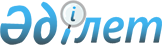 Об объемах трансфертов общего характера между областным бюджетом и бюджетами районов (городов областного значения) Костанайской области на 2014-2016 годыРешение маслихата Костанайской области от 18 декабря 2013 года № 224. Зарегистрировано Департаментом юстиции Костанайской области 26 декабря 2013 года № 4371

      Костанайский областной маслихат РЕШИЛ:



      1. Установить объемы бюджетных изъятий из бюджетов городов областного значения в областной бюджет:



      1) бюджетные изъятия из бюджетов городов областного значения в областной бюджет на 2014 год в сумме 13889994,0 тысячи тенге, в том числе:

      города Костаная – 7153504,0 тысячи тенге;

      города Лисаковска – 557659,0 тысяч тенге;

      города Рудного – 6178831,0 тысяча тенге;



      2) бюджетные изъятия из бюджетов городов областного значения в областной бюджет на 2015 год в сумме 18630225,0 тысяч тенге, в том числе:

      города Костаная – 10478443,0 тысячи тенге;

      города Лисаковска – 535526,0 тысяч тенге;

      города Рудного – 7616256,0 тысяч тенге;



      3) бюджетные изъятия из бюджетов городов областного значения в областной бюджет на 2016 год в сумме 23590626,0 тысяч тенге, в том числе:

      города Костаная – 13161143,0 тысячи тенге;

      города Лисаковска – 931494,0 тысячи тенге;

      города Рудного – 9497989,0 тысячи тенге.



      2. Установить объемы бюджетных субвенций, передаваемых из областного бюджета бюджетам районов и городу областного значения:



      1) бюджетные субвенции, передаваемые из областного бюджета бюджетам районов и городу областного значения на 2014 год в сумме 21732416,0 тысяч тенге, в том числе:

      Алтынсаринскому – 849812,0 тысяч тенге;

      Амангельдинскому – 1339411,0 тысяч тенге;

      Аулиекольскому – 1974897,0 тысяч тенге;

      Денисовскому – 1148548,0 тысяч тенге;

      Джангельдинскому – 1454579,0 тысяч тенге;

      Житикаринскому – 1034155,0 тысяч тенге;

      Камыстинскому – 984151,0 тысяча тенге;

      Карабалыкскому – 1459291,0 тысяча тенге;

      Карасускому – 1439048,0 тысяч тенге;

      Костанайскому – 1280549,0 тысяч тенге;

      Мендыкаринскому – 1575412,0 тысяч тенге;

      Наурзумскому – 942529,0 тысяч тенге;

      Сарыкольскому – 1469401,0 тысяча тенге;

      Тарановскому – 489397,0 тысяч тенге;

      Узункольскому – 1230477,0 тысяч тенге;

      Федоровскому – 1340277,0 тысяч тенге;

      городу Аркалыку – 1720482,0 тысячи тенге;



      2) бюджетные субвенции, передаваемые из областного бюджета бюджетам районов и городу областного значения на 2015 год в сумме 20684673,0 тысячи тенге, в том числе:

      Алтынсаринскому – 826252,0 тысячи тенге;

      Амангельдинскому – 1366343,0 тысячи тенге;

      Аулиекольскому – 1895512,0 тысяч тенге;

      Денисовскому – 1102843,0 тысячи тенге;

      Джангельдинскому – 1417045,0 тысяч тенге;

      Житикаринскому – 941897,0 тысяч тенге;

      Камыстинскому – 973050,0 тысяч тенге;

      Карабалыкскому – 1229753,0 тысячи тенге;

      Карасускому – 1532475,0 тысяч тенге;

      Костанайскому – 1123461,0 тысяча тенге;

      Мендыкаринскому – 1345855,0 тысяч тенге;

      Наурзумскому – 949428,0 тысяч тенге;

      Сарыкольскому – 1247450,0 тысяч тенге;

      Тарановскому – 528231,0 тысяча тенге;

      Узункольскому – 1230019,0 тысяч тенге;

      Федоровскому – 1265976,0 тысяч тенге;

      городу Аркалыку – 1709083,0 тысячи тенге;



      3) бюджетные субвенции, передаваемые из областного бюджета бюджетам районов и городу областного значения на 2016 год в сумме 19808714,0 тысяч тенге, в том числе:

      Алтынсаринскому – 809010,0 тысяч тенге;

      Амангельдинскому – 1399815,0 тысяч тенге;

      Аулиекольскому – 1885703,0 тысячи тенге;

      Денисовскому – 1088338,0 тысяч тенге;

      Джангельдинскому – 1444351,0 тысяча тенге;

      Житикаринскому – 892268,0 тысяч тенге;

      Камыстинскому – 971150,0 тысяч тенге;

      Карабалыкскому – 1229935,0 тысяч тенге;

      Карасускому – 1393886,0 тысяч тенге;

      Костанайскому – 820976,0 тысяч тенге;

      Мендыкаринскому – 1333089,0 тысяч тенге;

      Наурзумскому – 962747,0 тысяч тенге;

      Сарыкольскому – 1245040,0 тысяч тенге;

      Тарановскому – 250753,0 тысячи тенге;

      Узункольскому – 1230899,0 тысяч тенге;

      Федоровскому – 1275468,0 тысяч тенге;

      городу Аркалыку – 1575286,0 тысяч тенге.



      3. Учесть, что при определении объемов трансфертов общего характера в базу расходов местных бюджетов дополнительно включены мероприятия согласно приложениям 1-10 к настоящему решению.

      Установить, что объемы расходов, учтенные при расчете трансфертов общего характера, должны быть предусмотрены в соответствующих местных бюджетах в объемах не ниже установленных приложениями 1-10 к настоящему решению.



      4. Учесть в областном бюджете минимальные объемы бюджетных средств, направляемых на сельское хозяйство, в том числе:

      на 2014 год - 16399042,0 тысячи тенге;

      на 2015 год - 16944695,0 тысяч тенге;

      на 2016 год - 18958033,0 тысячи тенге.



      5. Учесть в областном бюджете минимальные объемы бюджетных средств, направляемых на обеспечение функционирования автомобильного транспорта, в том числе:

      на 2014 год - 5581282,0 тысячи тенге;

      на 2015 год - 5967442,0 тысячи тенге;

      на 2016 год - 6387465,0 тысяч тенге.



      6. Учесть в областном бюджете минимальные объемы бюджетных средств, направляемых на осуществление капитальных расходов для организаций, оказывающих стационарную помощь, финансируемых из республиканского бюджета, в том числе:

      на 2014 год - 436830,0 тысяч тенге;

      на 2015 год - 436830,0 тысяч тенге;

      на 2016 год - 436830,0 тысяч тенге.



      7. Учесть в областном бюджете минимальные объемы бюджетных средств, направляемых на осуществление капитальных расходов для организаций оказывающих амбулаторно-поликлиническую помощь, финансируемых из республиканского бюджета, в том числе:

      на 2014 год - 358956,0 тысяч тенге;

      на 2015 год - 358956,0 тысяч тенге;

      на 2016 год - 358956,0 тысяч тенге.



      8. Настоящее решение вводится в действие с 1 января 2014 года и действует до 31 декабря 2016 года.      Председатель сессии                        А. Жалгасов      Секретарь Костанайского

      областного маслихата                       С. Ещанов      СОГЛАСОВАНО:      Руководитель государственного

      учреждения "Управление экономики

      и бюджетного планирования

      акимата Костанайской области"

      __________________ Г. Кисленкова

Приложение 1          

к решению маслихата       

№ 224 от 18 декабря 2013 года   Дополнительно включенные в базу расходов

местных бюджетов, при определении объемов трансфертов

общего характера на 2014-2016 годы, средства на увеличение

штатной численности местных исполнительных органовтысяч тенге           

Приложение 2          

к решению маслихата       

№ 224 от 18 декабря 2013 года   Дополнительно включенные в базу расходов

местных бюджетов, при определении объемов

трансфертов общего характера на 2014-2016 годы,

средства на обеспечение охраны объектов (акиматов),

исключенных из перечня объектов Республики Казахстан,

подлежащих государственной охранетысяч тенге             

Приложение 3          

к решению маслихата       

№ 224 от 18 декабря 2013 года   Дополнительно включенные в базу расходов местных

бюджетов, при определении объемов трансфертов общего

характера на 2014-2016 годы, средства на увеличение размера

доплаты за квалификационную категорию, учителям школ

и воспитателям дошкольных организаций образованиятысяч тенге            

Приложение 4          

к решению маслихата       

№ 224 от 18 декабря 2013 года   Дополнительно включенные в базу расходов

местных бюджетов, при определении объемов трансфертов

общего характера на 2014-2016 годы, средства на ежемесячную

выплату денежных средств опекунам (попечителям)

на содержание ребенка сироты (детей-сирот),

и ребенка (детей), оставшегося

без попечения родителейтысяч тенге            

Приложение 5          

к решению маслихата       

№ 224 от 18 декабря 2013 года   Дополнительно включенные в базу расходов местных

бюджетов, при определении объемов трансфертов общего

характера на 2014-2016 годы, средства на развитие сети

отделений дневного пребывания в медико-социальных

учрежденияхтысяч тенге            

Приложение 6          

к решению маслихата       

№ 224 от 18 декабря 2013 года   Дополнительно включенные в базу расходов местных

бюджетов, при определении объемов трансфертов общего

характера на 2014-2016 годы, средства на проведение

энергетического аудита многоквартирных жилых домовтысяч тенге          

Приложение 7          

к решению маслихата       

№ 224 от 18 декабря 2013 года   Дополнительно включенные в базу расходов местных

бюджетов, при определении объемов трансфертов общего

характера на 2014-2016 годы, средства на возмещение (до 50%)

стоимости сельскохозяйственных животных (крупного

и мелкого рогатого скота) больных бруцеллезом

направляемых на санитарный убойтысяч тенге         

Приложение 8          

к решению маслихата       

№ 224 от 18 декабря 2013 года   Дополнительно включенные в базу расходов местных

бюджетов, при определении объемов трансфертов общего

характера на 2014-2016 годы, средства на реализацию мер

социальной поддержки специалистовтысяч тенге             

Приложение 9          

к решению маслихата       

№ 224 от 18 декабря 2013 года   Дополнительно включенные в базу расходов местных бюджетов,

при определении объемов трансфертов общего характера

на 2014-2016 годы, средства на проведение

противоэпизоотических мероприятийтысяч тенге           

Приложение 10          

к решению маслихата       

№ 224 от 18 декабря 2013 года   Дополнительно включенные в базу расходов местных

бюджетов, при определении объемов трансфертов общего

характера на 2014-2016 годы, средства на реализацию мер

по содействию экономическому развитию регионов

в рамках Программы "Развитие регионов"тысяч тенге            
					© 2012. РГП на ПХВ «Институт законодательства и правовой информации Республики Казахстан» Министерства юстиции Республики Казахстан
				№Наименование

районов и городов2014 год2015 год2016 годВсего4779423863753884511Алтынсаринский район1845814276142762Амангельдинский район6181478147813Аулиекольский район3201524771247714Денисовский район2219317176171765Джангельдинский район11091857985796Житикаринский район2949522804228047Камыстинский район9853761576158Карабалыкский район3323125706257069Карасуский район38142295032950310Костанайский район51635399323993211Мендыкаринский район33231257062570612Наурзумский район110918579857913Сарыкольский район17261133481334814Тарановский район16044124141241415Узункольский район27040209062090616Федоровский район23411181101811017город Костанай24341868186818город Аркалык50063885388519город Лисаковск36722833283320город Рудный110388529852921Областной754207505477130№Наименование

районов и городов2014 год2015 год2016 годВсего6131165603701951Алтынсаринский район3227345336952Амангельдинский район3227345336953Аулиекольский район3227345336954Денисовский район3227345336955Джангельдинский район3227345336956Житикаринский район3227345336947Камыстинский район3227345336948Карабалыкский район3227345336949Карасуский район32273453369410Костанайский район32273453369411Мендыкаринский район32273453369412Наурзумский район32273453369413Сарыкольский район32273453369414Тарановский район32273453369415Узункольский район32273453369416Федоровский район32273452369517город Аркалык32273452369518город Лисаковск32263452369519город Рудный322634523695№Наименование

районов и городов2014 год2015 год2016 годВсего4527404527404527401Алтынсаринский район1041110411104112Амангельдинский район1391913919139193Аулиекольский район2543325433254334Денисовский район9722972297225Джангельдинский район9596959695966Житикаринский район2450824508245087Камыстинский район7843784378438Карабалыкский район1272012720127209Карасуский район13533135331353310Костанайский район38499384993849911Мендыкаринский район16812168121681212Наурзумский район61036103610313Сарыкольский район15274152741527414Тарановский район12467124671246715Узункольский район94789478947816Федоровский район12588125881258817город Аркалык24855248552485518город Костанай94628946289462819город Лисаковск13928139281392820город Рудный55394553945539421Областные250292502925029№Наименование

районов и городов2014 год2015 год2016 годВсего3348063583073834361Алтынсаринский район6943743179522Амангельдинский район3038325134793Аулиекольский район1822619505208734Денисовский район7160766382005Джангельдинский4340464449706Житикаринский район2300024614263407Камыстинский район998110682114318Карабалыкский район1171712539134199Карасуский район10415111461192810Костанайский район34065364573901311Мендыкаринский район9981106821141312Наурзумский район45574876521813Сарыкольский район13019139321491014Тарановский район15622167191789115Узункольский район71607663820016Федоровский район11934127711366717город Аркалык17792190412037618город Костанай66829715207656619город Лисаковск11717125391341920город Рудный473105063254171№ Наименование

районов

и городовСумма

расходовРазвитие сети дневного пребывания в медико-социальных учрежденияхРазвитие сети дневного пребывания в медико-социальных учрежденияхРазвитие сети дневного пребывания в медико-социальных учреждениях№ Наименование

районов

и городовСумма

расходов2014 год2015 год2016 годВсего686782230222886234901Житикаринский район114463717381439152город Аркалык286179293953697883город Лисаковск85842787286129364город Рудный20031650566756851№

п/пНаименование

районов и городов2014 год2015 год2016 годВсего1312513125131251Житикаринский район1897142913852город Аркалык1598224520593город Костанай4611536562004город Лисаковск3217223120375город Рудный180218551444№Наименование 

районов и городов2014 год2015 год2016 годВсего7799477994779941Алтынсаринский район3420342034202Амангельдинский район6960696069603Аулиекольский район2840284028404Джангельдинский район1129511295112955Денисовский район5270527052706Житикаринский район4404404407Камыстинский район8120812081208Карабалыкский район1020102010209Карасуский район19700197001970010Костанайский район31153115311511Мендыкаринский район24102410241012Наурзумский район20902090209013Сарыкольский район12051205120514Тарановский район18451845184515Узункольский район45045045016Федоровский район29952995299517город Аркалык43704370437018город Костанай12012012019город Рудный24524524520город Лисаковск848484№Наименование 

районов и городов2014 год2015 год2016 годВсего1348721462701659351Алтынсаринский район6214786897802Амангельдинский район84779684118413Аулиекольский район7734808692874Джангельдинский район5723576364045Денисовский район974811693139746Житикаринский район1391124411017Камыстинский район5073559661098Карабалыкский район1464316379183389Карасуский район807897371178210Костанайский район12948142021569011Мендыкаринский район52045810640312Наурзумский район27723593336713Сарыкольский район81679025935014Тарановский район14666136011551915Узункольский район63976560664016Федоровский район12692118741364717город Аркалык494555556703№Наименование

районов и городов2014 год2015 год2016 годВсего6904526904526904521Алтынсаринский район2078520785207852Амангельдинский район4640646406464063Аулиекольский район5535555355553554Джангельдинский район5428854288542885Денисовский район5731357313573136Житикаринский район3007930079300797Камыстинский район3183631836318368Карабалыкский район2995129951299519Карасуский район45198451984519810Костанайский район68546685466854611Мендыкаринский район38853388533885312Наурзумский район34142341423414213Сарыкольский район35260352603526014Тарановский район32389323893238915Узункольский район30001300013000116Федоровский район32710327103271017город Аркалык33376333763337618город Костанай45124512451219город Рудный36933693369320город Лисаковск27032703270321Областной305630563056№Наименование

районов и городов2014 год2015 год2016 годВсего3928553928553928551Алтынсаринский район1379213792137922Амангельдинский район1584015840158403Аулиекольский район4209842098420984Денисовский район1879318793187935Джангельдинский район1304613046130466Житикаринский район1442414424144247Камыстинский район1317513175131758Карабалыкский район2702327023270239Карасуский район25493254932549310Костанайский район63656636566365611Мендыкаринский район27909279092790912Наурзумский район11550115501155013Сарыкольский район21288212882128814Тарановский район25311253112531115Узункольский район21780217802178016Федоровский район25113251132511317город Аркалык11730117301173018город Лисаковск35235235219город Рудный482482482